ANEXO 12: NÓMINA CONSEJO DE ADMINISTRACIÓN 			                          NÓMINA CONSEJO DE ADMINISTRACIÓN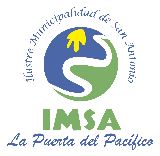 Todos los miembros del consejo de administración suscritos en la presente nómina, deberán ser acreditados mediante el correspondiente certificado de directiva vigente emitido en un plazo no superior a 60 días anteriores a la presentación formal de la solicitud.N°NOMBREDIRECCIÓNTELÉFONOORGANIZACIÓNFIRMA12345